Manager Seminare Aparil 2012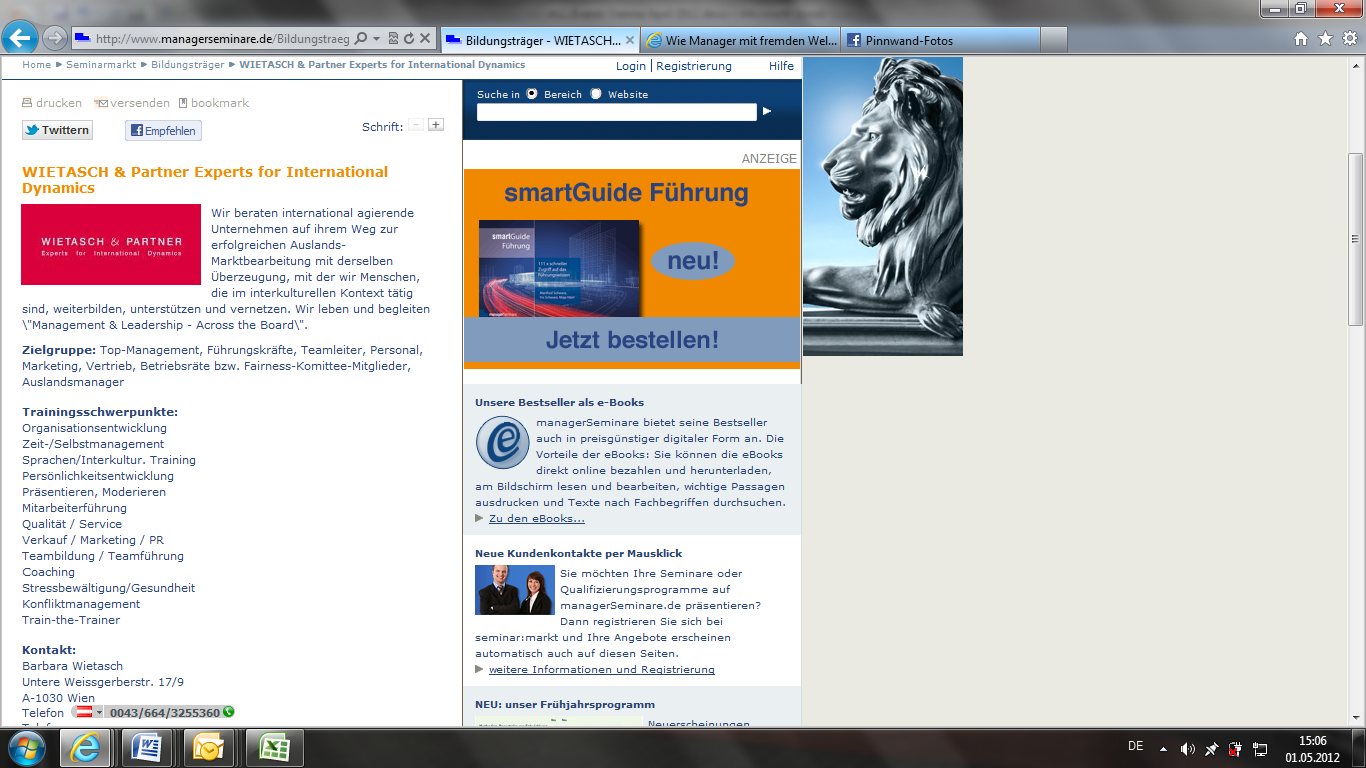 